Bases y Condiciones IMPACT HUB: SCALE YOUR IMPACT 2017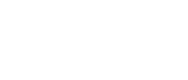 Artículo 1: Presentación(i) IMPACT HUB es una organización global que, desde hace más de 5 años, promueve la cultura emprendedora y la innovación social. Facilita la creación de ecosistemas de innovación para crear un impacto de crecimiento. Es una organización que cree que se puede lograr un mundo mejor si trabajamos todos con creatividad y compromiso.(ii) SOCIALAB es una organización social que impulsa soluciones nuevas y sostenibles a los grandes problemas de la humanidad asociados a la pobreza y la desigualdad. A través de consultorías, desafíos de innovación abierta, talleres y eventos que promueven el trabajo de los emprendedores como agentes de cambio, Socialab busca generar espacios de trabajo junto a empresas, gobiernos y agencias internacionales para identificar problemas, cocrear soluciones y acompañar el paso al prototipo, testeo e implementación de soluciones innovadoras.Conjuntamente Impact Hub y Socialab (en adelante indistintamente los “Organizadores”) organizan el desafío  IMPACT HUB: SCALE YOUR IMPACT, con el objetivo de soportar el crecimiento nuevos emprendimientos sociales en América Latina.IMPACT HUB: SCALE YOUR IMPACTEl programa de  Scaling en América Latina es un programa nuevo en el continente que buscar fortalecer el ecosistemas de los negocios sociales y el trabajo de cooperación entre los mismo, con el fin de crear procesos de scaling exitosos con la menor inversión de recursos y creando el mayor impacto positivo posible. Artículo 2: Objetivos Los objetivos son: Contribuir a la reducción de la pobreza en América Latina mediante la mejora de la productividad de las micro, pequeñas y medianas empresas (MIPYMES), promoviendo su desarrollo sostenible.Promover el crecimiento de negocios sociales innovadores y su expansión para nuevos mercados en América Latina.. Apoyar el desarrollo de las capacidades productivas, empresariales y asociativas de los emprendimientos de América Latina, aprovechando los procesos de integración inter/intrarregional; con inclusión social, oportunidades de empleo y trabajo decente.Artículo 3: Disposiciones generales La convocatoria se regirá por las presentes bases, las que contienen las disposiciones que regularán las personas que pueden participar, la presentación de las iniciativas, apertura y publicación, convenio, criterios de evaluación, organización y todos los demás aspectos que implican la convocatoria.Artículo 4: PlazosTodos los plazos de la convocatoria son perentorios, es decir, el incumplimiento de dichos plazos por parte de algún participante implicará su exclusión del proceso a partir de esa fecha. Los plazos se computarán en días hábiles de  São Paulo, Brasil. Con todo, los organizadores se reservan el derecho de prorrogar los plazos fundadamente y comunicarlo con la debida antelación, situación que en caso de ocurrir, será informada y publicado en la plataforma de Social Lab.Capítulo IITemáticasParticipantesMentoresArtículo 6: TemáticasLas iniciativas que se presenten en la plataforma podrán corresponder a las siguientes áreas temáticas: Energía limpia, cambios climático y sustentabilidad. Negocios agrícolas y de producción de alimentosEs una organización ICT enfocada en atender población de bajos y medianos ingresos.Productos y servicios para la construcción de ciudades inteligentes y incluyentes, tales como movilidad y planeamiento urbano. Artículo 7: ParticipantesSu emprendimiento debe cumplir con los siguientes requisitos:Estar funcionado de manera sostenible y sustentable por lo menos hace dos años.Tener un modelo de negocio escalable.Un equipo con voluntad de trabajar en un crecimiento rápido. Ingresos de USD 100.000+ en los últimos 12 meses.Es condición esencial para participar en el desafío, estar registrados como usuarios en www.socialab.com, lo cual implica haber aceptado los términos y condiciones de uso de la plataforma. Estar en alguno de los países mencionados (Colombia- Bogotá, México- Distrito Federal y Monterrey, Brasil- São Paulo, Costa Rica- San José) con posibilidad de viajar a las ciudades de encuentro de cada país. Artículo 8: MentoresCesar SánchezGraduado en Ingeniería en Biotecnología con una maestría en Innovación Empresarial y Tecnológica por el Instituto Tecnológico y de Estudios Superiores Campus Monterrey. Ha participado en diversos emprendimientos.  En el 2011 Fundó  ECCAVI, empresa de consultoría ambiental enfocada al sector primario; y también YUUSAY plataforma digital para la generación de beneficios al consumidor. Durante el 2013 Desarrolló una metodología para la creación de empresas, RUDIX ARENA EMPRENDEDORA, la cual fue certificada por el INADEM (organismo de Gobierno que fomenta el emprendimiento). En el 2014 fundó de LANZADORA y dirigió el área de nuevos negocios, donde impulsó emprendedores a desarrollar sus ideas.Tiene experiencia como conferencista en EGADE, INC MTY 2015, 2016, y Congreso de Negocios de Nicaragua con temas de modelos de negocios, innovación y elevator pitch.  Ha entrenado a más de 200 emprendedores con los programas de capacitación de LANZADORA. Cristina VindasElla nació en Costa Rica en 1988. Estudió Administración de Negocios en la Universidad de Costa Rica,  tiene una Maestría en Data Management e Innovación tecnología, y esta certificada como Project Manager.   Es apasionada por las filosofías y metodologías centradas en el ser humano, especial Design Thinking. Además, le gusta la fotografía, practicar yoga y disfrutar cada día de la vida. Liliana Corzo Liliana es una Colombiana apasionada por los negocios sociales. Tiene un Master en Social Entrepreneurship de Hult International Business School en San Francisco, California, estudió  negocios internacionales en ESC  Business School en Francia y negocios, logística y SCM en Colombia.  Con experiencia en California como consultora en agricultura sustentable y energías limpias, analista de impacto. Además, de tener experiencia en Colombia como Directora Ejecutiva en Green Chamber. Héctor Moreno Héctor  es un joven mexicano nacido en1989.  Desea alcanzar el desarrollo de jóvenes y de compañías en América Latina para contribuir al desarrollo de la competividad de la región.  Estudió Desarrollo del Capital Humano en La Universidad de La Salle y tiene una Mestria en Administración en la Universidad  Estatual de Guanajuato.  Fue voluntario por cuatro años en AIESEC, tanto en México como en otros países latinoamericanos.  Es apasionado por el empreendedorismo, viajar, el liderazgo y la innovación social.  Esta convencido que todos podemos hacer el cambio que deseamos, el poder esta en nuestras manos. Henrique BussacosHenrique tiene una maestría en Desarrollo Socio Económico de la Universidad de Sussex (UK) y estudio Administración de FGV en Brasil. Él es un buscador y un emprender. Con una tranquilidad, que lo caracteriza, cuestiona, provoca y propone ideas innovadoras. Su experiencia en el mercado financiero en JPMorgan Chase, en Amana-Key, como socio del Impact Hub, le aportan conocimientos valiosos para apoyar y crear relaciones entre clientes y inversionistas.Vladimir OlarteVladimir es una persona apasionada por el desarrollo y la innovación social. Él es co-fundador y Presidente de la iniciativa de la iniciativa de inversión de Impacto de la Universidad de Columbia y el Impact Hub de Bogotá.   Fue director de operaciones del Ministerio de Seguridad Social/ICBF de Colombia  y presidente de AIESEC en Colombia.  Tiene una maestría en  Administración Pública y Desarrollo Económico de la Universidad de Columbia en US y una especialización en Economía de negocios de FGV en Brasil, también estudio Economía y Negocios Internacional en ICESI, Colombia. Es un esposo orgulloso de Simone y padre de Sofía, de cinco años.  Javier CarvajalJavier es un profesional en Finanzas y Relaciones Internacionales con postgrado en Mercadeo Estratégico y más de 12 años de experiencia en gerencia y desarrollo de proyectos de negocios para el desarrollo. Comunicador innato con capacidad de liderazgo, planeación y resolución de problemas. Con experiencia en desarrollo de estrategias comerciales y de mercado, posicionamiento de empresas en diferentes países y emprendedor. Además, de haber trabajado con proyectos del programa AL-Invest y algunos gobiernos, de países como: Colombia, Chile y Holanda. Capítulo IIIEtapas de la SelecciónArtículo 9: Etapas del desafíoEl desafío tendrá etapas sucesivas, donde sólo irán avanzando los participantes que sean seleccionados. Se considera la hora de São Paulo, Brasil como hora de apertura y cierre de cada etapa.Postulación: 1 de septiembre al 1 de octubre Se considera la postulación de iniciativas que cumplan los requisitos mencionados en el Capítulo II.Realizar la inscripción a través del formulario de Social Lab.El  se informará el 5 de Octubre sobre los emprendimientos que pasaran a la siguiente etapa.  Entrevistas 6  octubre al  12 e octubreUna vez seleccionadas al menos 30  emprendimientos por país  que pasarán a la etapa de entrevistas, estas serán citadas por los mentores del programa para conocer mejor las propuestas.El 13 de octubre se anunciarán los emprendimientos que entraran al programa.Inicio del programa :  16 de Octubre Capítulo IVComité EvaluadorArtículo 13: Comité evaluadorEn las etapas de Ideación y de Co Creación, la selección de iniciativas será realizada por un Comité Evaluador. El mismo estará conformado localmente por miembros de los organizadores del proyecto (Impact Hub ) y especialistas en negocios sociales. Así, en la etapa de ideación se elegirán al menos 30 emprendimientos por país para la etapa de entrevistas y finalmente entre 15 y 20 para su participación en el proceso. Artículo 14: Criterios de selecciónImpacto social y ambiental: Descripción clara del cambio que la organización quiere lograr y evidencia de su impacto.  Potencial para escalar: La organización entiende el problema que están abordando y sabe que su solución es escalable.  Innovación: Tienen una idea viable y creativa que da una solución a un problema social o ambiental.  El modelo de negocio : Es uno para la organización, refleja los siguientes elementos del proyecto: plan de negocios, visión, misión, valores, necesidades del mercado local, información financiera, etc.   Equipo: Experiencia de las personas del equipo, cada miembro conoce su papel en el proceso de escalamiento.  Organización: Conocimiento de la organización cómo funciona, sus valores, debilidades y fortalezas como empresa.Artículo 15: AceptaciónLa inscripción en el desafío, así como la presentación de los iniciativas y piezas subidas durante las distintas fases del desafío, constituye la aceptación por parte de los Participantes, de las Bases y Condiciones contenidas en el presente documento, así como de todas posibles modificaciones por parte de los organizadores. La aceptación de las presentes bases y condiciones implica el consentimiento de los ganadores para que los organizadores, utilicen sus datos (nombre, apellidos u otros que los participantes aporten), así como de su propia imagen (fotografía o video) y voz, para la difusión en medios y formas que se consideren pertinentes,  con fines educativos y de promoción del programa. La utilización de los datos, imagen o voz de los participantes anteriormente descritos, no implicará remuneración ni beneficio alguno para el ganador.CRITERIOIDEACIÓNImpacto Socia y ambiental20%Potencial de Escalar10% Innovación20%Equipo emprendedor20%Modelo de negocio20%Organización 10%